CALENDARIO ACADEMICO      2020- 211º CUATRIMESTE     SEPTIEMBRE 2020                     OCTUBRE 2020                           OCTUBRE   2020       Semana  1ª			Semana 1ª                      Semana 2ª                          Semana 3ªOCTUBRE     2020                        OCTUBRE   2020                           NOVIEMBRE  2020       Semana  4ª			Semana 5ª                      Semana 6ª                          Semana     7ªNOVIEMBRE     2019                       NOVIEMBRE   2019                          DICIEMBRE  2020       Semana  8ª			Semana 9ª                      Semana 10ª                     Semana  11ª                                  DICIEMBRE     2020                        DICIEMBRE   2020                                             Semana  12ª			Semana 13ª                          Navidad				Navidad                                     Navidad                     Diciembre 2020					Enero 2021                                                           Exámenes Convocatoria Ordinaria. Primer Cuatrimestre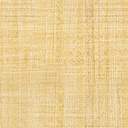 Del 11 al 28 de enero de 2021                    Exámenes Convocatoria Extraordinaria. Primer CuatrimestreDel 2 al 12 de febrero de 2021CALENDARIO ACADEMICO      2020- 212º CUATRIMESTE       FEBRERO  2021                                         FEBRERO  2021                                            MARZO  2021       Semana  1ª			Semana 2ª                         Semana 3ª                          Semana 4ª       MARZO  2021                                   MARZO   2021                                             ABRIL   2021       Semana  5ª			Semana 6ª                      Semana 7ª                          Semana     8ª     ABRIL    2021                       ABRIL    2021                           ABRIL    2021       Semana  Santa                                Semana   9ª                      Semana 10ª                             Semana  11ª                                                            MAYO    2021                                        Semana  12ª		Semana 13ª                             Exámenes Convocatoria Ordinaria. Segundo Cuatrimestre31 de Mayo a 18 de Junio de 2021Exámenes Convocatoria Extraordinaria. Segundo Cuatrimestre22 de Junio a 2 de Julio de 2021Inicio y final de clasesDía no lectivoInicio y final de clasesDía no lectivo